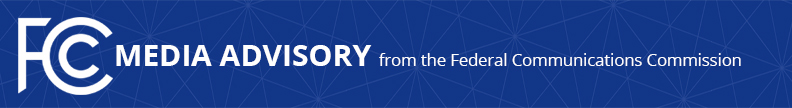 Media Contact: Evan Swarztrauber, (202) 418-2261evan.swarztrauber@fcc.govFor Immediate Release   --MEDIA ADVISORY: FCC Commissioner Carr to Begin Great Plains Broadband TourVisit Includes Stops in Nebraska, Iowa, and South DakotaWASHINGTON—FCC Commissioner Brendan Carr will visit the Great Plains from May 29 to June 1, with events in Nebraska, Iowa, and South Dakota.  The trip will focus on rural broadband deployment, including the opportunities it creates in smart agriculture, telehealth, job creation, and workforce development.  The trip will include events with Senator Deb Fischer, Senator John Thune, and South Dakota Governor Dennis Daugaard.Nebraska (May 29-30) On Tuesday, Commissioner Carr will visit a feed lot in Milford with Quantified AG, which is known for its “FitBit for Cows.”  He will then travel to Stanton to see broadband deployments and hold a roundtable on FCC issues with Senator Deb Fischer.  He will wrap up the day by visiting a broadband deployment site in Columbus.  On Wednesday morning, Commissioner Carr will visit businesses in downtown Fremont and, along with Great Plains Communications, he will view rural broadband deployment projects in North Bend.  Iowa (May 30)On Wednesday afternoon, Commissioner Carr will visit Sabre Industries in Sioux City, where he will tour a facility that manufactures 5G equipment and other broadband infrastructure, including small cells and distributed antenna systems.South Dakota (May 31-June 1)On Thursday morning, Commissioner Carr will be in Sioux Falls, where he will meet with Leap Communications, a two-year-old Wireless Internet Service Provider, for a tour of their rural deployments.  He will then experience an industry training and tower climb at Sioux Falls Tower & Communications.  He will also meet with rural healthcare providers Good Samaritan Society and Avera eCare and hold a rural broadband provider roundtable with the South Dakota Telecom Association.  On Friday, he will visit deployments with Mediacom and hold a ribbon cutting with Senator Thune at Sioux Falls Tower & Communications.  Members of the media are welcome to attend visits on the tour. Contact Evan Swarztrauber at evan.swarztrauber@fcc.gov or at (202) 418-2261 for more information.###Office of Commissioner Brendan Carr: (202) 418-2200ASL Videophone: (844) 432-2275TTY: (888) 835-5322Twitter: @BrendanCarrFCCwww.fcc.gov/about/leadership/brendan-carrThis is an unofficial announcement of Commission action.  Release of the full text of a Commission order constitutes official action.  See MCI v. FCC, 515 F.2d 385 (D.C. Cir. 1974).